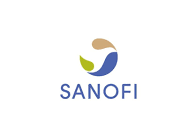 Job Title: Sanofi NewGen- MT ProgrammeEMPOWERING LIFE

Life is a health journey, with its ups and downs, and its challenges. These can be big or small, lifelong or temporary. Everyone, from children to elderly people, face health challenges and needs, wherever they are.

We, at Sanofi, are there beside people in need, as a health journey partner. Many patients are depending on us. We aim to protect, enable and support people facing health challenges, so they can live life to its full potential.

BE PART OF OUR AMBITION

At Sanofi, the patient is at the heart of everything we do. Together with our partners, we commit to providing innovative healthcare solutions which enhance the lives of the 7 billion people around the world. We operate in more than 100 countries with more than 100,000 colleagues, to deliver on our promise to the community.

We have a long-lasting commitment in Turkey, for more than 60 years. Our state-of-art facility in Lüleburgaz is the largest and most advanced pharmaceutical site in Turkey and ranks in Top 3 among global Sanofi plants. We produce more than 10% of pharmaceutical products in Turkey and export to 46 countries.

SANOFI NEW GEN PROGRAM

In Sanofi Turkey we value high talent, curiosity and ambition. At the same time we cherish and prioritize team play, humbleness and high self-awareness. If we share common traits and priorities, we would like to get to know you.

Sanofi New Gen Program is designed to discover and develop talent in; Finance, Market Access, Marketing, Business Operations and Multichannel Engagement. Selection will be based on candidate’s preference and assessment results. Successful candidates will join the program as “Sanofi New Gen.”

As a Sanofi New Gen, you will rotate in these functions for 18 months, before landing on your selected area. In addition to the comprehensive rotation program; your development will be supported with formal trainings and involvement in execution and management of projects.

WHO ARE WE LOOKING FOR?

  Bachelor’s or Master’s Degree from reputable universities in Turkey or abroad (preferably Business Administration, Economics, Industrial Engineering or MBA degrees)  New graduates or professionals with up to 2 years of experience are encouraged to apply

Experience of all kinds are valued, including:

  Reputable management consulting and investment banking firms  Blue chip banks and telecommunication companies  Technology firms, startups  Any other relevant professional experience (Pharmaceutical, FMCG, etc.)

Other required skills:

  Have excellent command of both written and spoken English  Have excellent command of MS Office Programs  Have strong analytical and planning skills  Have high communication and collaboration skills  Passionate team-player with can-do attitude

At Sanofi diversity and inclusion is foundational to how we operate and embedded in our Core Values. We recognize to truly tap into the richness diversity brings we must lead with inclusion and have a workplace where those differences can thrive and be leveraged to empower the lives of our colleagues, patients and customers. We respect and celebrate the diversity of our people, their backgrounds and experiences and provide equal opportunity for all.Başvurular için; https://www.linkedin.com/jobs/search/?currentJobId=1529824765&geoId=102105699&keywords=sanofi&location=Turkey